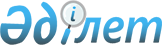 О признании утратившими силу некоторых постановлений акимата города РиддераПостановление акимата города Риддера Восточно-Казахстанской области от 30 декабря 2020 года № 853. Зарегистрировано Департаментом юстиции Восточно-Казахстанской области 30 декабря 2020 года № 8142
      Примечание ИЗПИ.

      В тексте документа сохранена пунктуация и орфография оригинала.
      В соответствии с пунктом 2 статьи 31 Закона Республики Казахстан от 23 января 2001 года "О местном государственном управлении и самоуправлении в Республике Казахстан", статьей 27 Закона Республики Казахстан от 6 апреля 2016 года "О правовых актах", подпунктом 4) пункта 19 статьи 1 Закона Республики Казахстан от 27 декабря 2019 года "О внесении изменений и дополнений в некоторые законодательные акты Республики Казахстан по вопросам административно-территориального устройства Республики Казахстан, совершенствования системы государственного управления, межбюджетных отношений, кредитования и образования", акимат города Риддера ПОСТАНОВЛЯЕТ:
      1. Признать утратившими силу некоторые постановления акимата города Риддера согласно приложению к настоящему постановлению.
      2. Государственному учреждению "Отдел образования города Риддера" в установленном законодательством Республики Казахстан порядке обеспечить:
      1) государственную регистрацию настоящего постановления в территориальном органе юстиции;
      2) в течение десяти календарных дней после государственной регистрации настоящего постановления направление его копии на официальное опубликование в периодические печатные издания, распространяемые на территории города Риддера;
      3) размещение настоящего решения на интернет-ресурсе акимата города Риддера после его официального опубликования.
      3. Настоящее постановление вводится в действие с 1 января 2021 года. Перечень постановлений акимата города Риддера, утративших силу
      1. Постановление акимата города Риддера от 1 февраля 2018 года № 121 "Об утверждении государственного образовательного заказа на дошкольное воспитание и обучение, размера родительской платы" (зарегистрировано Реестре государственной регистрации нормативных правовых актов за № 5486, опубликовано 26 февраля 2018 года в Эталонном контрольном банке нормативных правовых актов Республики Казахстан в электронном виде).
      2. Постановление акимата города Риддера от 4 января 2019 года № 1 "О внесении изменения в постановление акимата города Риддера от 1 февраля 2018 года № 121 "Об утверждении государственного образовательного заказа на дошкольное воспитание и обучение, размера родительской платы" (зарегистрировано Реестре государственной регистрации нормативных правовых актов за № 5-4-185, опубликовано 4 февраля 2019 года в Эталонном контрольном банке нормативных правовых актов Республики Казахстан в электронном виде).
      3. Постановление акимата города Риддера от 13 декабря 2019 года № 1100 "Об организации бесплатного питания отдельных категорий воспитанников дошкольных организаций образования по городу Риддер" (зарегистрировано Реестре государственной регистрации нормативных правовых актов за № 6417, опубликовано 24 декабря 2019 года в Эталонном контрольном банке нормативных правовых актов Республики Казахстан в электронном виде).
      4. Постановление акимата города Риддера от 16 марта 2020 года № 175 "О внесении изменения в постановление акимата города Риддера от 1 февраля 2018 года № 121 "Об утверждении государственного образовательного заказа на дошкольное воспитание и обучение, размера родительской платы" (зарегистрировано Реестре государственной регистрации нормативных правовых актов за № 6779, опубликовано 20 марта 2020 года в Эталонном контрольном банке нормативных правовых актов Республики Казахстан в электронном виде).
      5. Постановление акимата города Риддера от 28 апреля 2020 года № 285 "О внесении изменения в постановление акимата города Риддера от 1 февраля 2018 года № 121 "Об утверждении государственного образовательного заказа на дошкольное воспитание и обучение, размера родительской платы" (зарегистрировано Реестре государственной регистрации нормативных правовых актов за № 7019, опубликовано 6 мая 2020 года в Эталонном контрольном банке нормативных правовых актов Республики Казахстан в электронном виде).
      6. Постановление акимата города Риддера от 15 июня 2020 года № 358 "О внесении изменений в постановление акимата города Риддера от 1 февраля 2018 года № 121 "Об утверждении государственного образовательного заказа на дошкольное воспитание и обучение, размера родительской платы" (зарегистрировано Реестре государственной регистрации нормативных правовых актов за № 7203, опубликовано 24 июня 2020 года в Эталонном контрольном банке нормативных правовых актов Республики Казахстан в электронном виде).
					© 2012. РГП на ПХВ «Институт законодательства и правовой информации Республики Казахстан» Министерства юстиции Республики Казахстан
				
      Аким города Риддера 

Д. Горьковой
Приложение к постановлению 
акимата города Риддера 
от 30 декабря 2020 года № 853